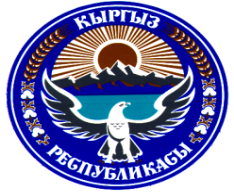 ИСФАНА ШААРДЫК КЕҢЕШИТОКТОМИСФАНА ШААРДЫК  КЕҢЕШИНИН КЕЗЕКТЕГИ XXXX СЕССИЯСЫ (V чакырылышы)      2021-жылдын  4-марты  №3     			Исфана шаарынын 2020-жылдын жергиликтүү бюджетинин аткарылышы жөнүндө.Исфана шаарынын 2020-жылдагы жергиликтүү бюджетинин аткарылышы жөнүндөгү Исфана шаар мэриясынын сунушун угуп жана талкуулап, Кыргыз Республикасынын «Жергиликтүү өз алдынча башкаруу жөнүндө» Мыйзамынын 31-беренесинин 2-бөлүмүнүн 2-пунктуна ылайык Исфана шаардык Кеңешинин V чакырылышынын кезектеги ХXXX сессиясы ТОКТОМ   КЫЛАТ:Исфана шаарынын жергиликтүү бюджетинин 2020-жылга киреше бөлүгү 72595,6 миң сом сомго чыгаша бөлүгү 66660,5 миң сом, ал эми түрткү берүүчү гранттын киреше бөлүгү 4,407 миң сом жана чыгаша бөлүгү 4,407 миң сомго аткарылгандыгы белгиленсин. Ушул токтом шаардык Кеңештин аппаратында каттоодон өткөрүлүп, Исфана шаардык Кеңешинин жана мэриясынын  www.isfana.kg расмий сайтына жарыялансын жана Кыргыз Республикасынын Ченемдик укуктук актыларынын мамлекеттик реестрине киргизүү үчүн Баткен облусунун юстиция башкармалыгына жөнөтүлсүн.Бул токтомдун аткарылышын көзөмөлдөө жагы Исфана шаардык Кеңешинин бюджет, экономика, өнөр жай, айыл чарба жана инвестиция иштери боюнча туруктуу комиссиясына тапшырылсын.		Төрага                   	                     Б.И.ТагаевАтыАтыБекитилген. планТакталган планЧыныгы кирешеФакт форма №2% испол (5/4)Откл +/-      (5-3)Откл +/-      (5-4)Откл +/-      (6-5)12345678910Кирешелер171 341,167 818,372 441,54272 440,594106,81 100,44 623,2-0,9Салыктык кирешелер1151 627,145 840,555 250,155 249,1120,53 623,09 409,6-1,0Кирешеге жана пайдага салык11150 657,142 370,550 454,550 453,4119,1-202,68 084,0-1,0Кирешеге жана пайдага салык111133 500,026 435,832 760,132 759,1123,9-739,96 324,3-1,0Кыргыз Республикасынын резиденттери-жеке жактардан алынуучу киреше салыгы1111133 500,026 435,832 760,132 759,1123,9-739,96 324,3-1,0Салык агенти төлөөчү киреше салыгы1111110033 500,026 435,832 799,24332 798,2124,1-700,86 363,4-1,0Бирдиктүү салык декларациясы боюнча киреше салыгы11111200-39,1-39,1#ДЕЛ/0!-39,1-39,10,0Атайын режимдер боюнча салык11128 800,07 577,68 654,88 654,8114,2-145,21 077,20,0Бирдиктүү салык боюнча түшүлөөр11121495,0501,4537,8537,8107,342,836,40,0Чакан ишкердик субъекттери үчүн бирдиктүү салык11121100495,0501,4537,8537,8107,342,836,40,0Патенттин негизинде салык111228 305,07 076,28 117,18 117,1114,7-187,91 040,90,0Милдетүү патенттин негизиндеги салык11122100685,0679,2706,7706,7104,121,727,50,0Ыктыярдуу патенттин негизиндеги салык111222007 620,06 397,07 410,37 410,3115,8-209,71 013,30,0Налог на специальные средства бюджетных организаций111230,00,00,00,0#ДЕЛ/0!0,00,00,0Налог на специальные средства бюджетных организаций11123100#ДЕЛ/0!0,00,00,0Менчикке салык1138 357,18 357,19 039,59 039,5108,2682,4682,40,0Мүлккө салык11313 653,03 653,04 113,34 113,3112,6460,3460,30,0Кыймылсыз мүлккө салык11311603,0603,0693,6693,6115,090,690,60,0Налог на недвижимое имущество не используемое для осуществления предпринимательской деятельности113111001,51,5#ДЕЛ/0!1,51,50,02-топтогу ишкердик иши үчүн пайдаланылган кыймылсыз мүлккө салык11311200596,0596,0684,4684,4114,888,488,40,03-топтогу ишкердик иши үчүн пайдаланылган кыймылсыз мүлккө салык113113007,07,07,77,70,0Кыймылдуу мүлккө салык113123 050,03 050,03 419,73 419,7112,1369,7369,70,0Транспорттук каражаттарга салык11312100Юридикалык жактардын транспорттук каражаттарына салык11312100180,0180,0152,9152,984,9-27,1-27,10,0Жеке жактардын траспорттук каражаттарына салык113122002 870,02 870,03 266,83 266,8113,8396,8396,80,0Жер салыгы11324 704,14 704,14 926,24 926,2104,7222,1222,10,0Жер салыгы113214 704,14 704,14 926,24 926,2104,7222,1222,10,0Короо жанындагы жана дачалык жер участокторун пайдалануу учүн жер салыгы113211001 870,01 870,01 901,81 901,8101,731,831,80,0Айыл чарба жерлерин пайдалануу үчүн жер салыгы11321200824,1824,1825,1825,1100,11,01,00,0Калктуу конуштардын жерлерине жана айыл чарба багытында болбогон жерлерди пайдалануу үчүн жер салыгы113213002 010,02 010,02 199,32 199,3109,4189,3189,30,0Товарларга жана кызмат көрсөтүүлөргө салыктар114970,03 470,04 795,64 795,7138,23 825,61 325,60,1Товарларга жана кызмат көрсөтүүлөргө жалпы салыктар1141614,03 114,04 434,24 434,2142,43 820,21 320,20,0Сатуудан салык11412614,03 114,04 434,24 434,2142,43 820,21 320,20,0Сатуудан салык11412100614,03 114,04 434,24 434,2142,43 820,21 320,20,0Налоги за пользование недрами1144356,0356,0361,5361,5101,55,55,50,0Роялти11442356,0356,0361,5361,5101,55,55,50,0Комур11442130306,0306,0179,5179,558,7-126,5-126,50,0Песок строительный1146232010,910,9#ДЕЛ/0!10,910,90,0жогоруда классификацияланбаган дагы башка металл эместер1144239036,536,559,559,5163,023,023,00,0жогоруда классификацияланбаган дагы башка металдар1144229013,513,5102,3102,3758,188,888,80,0Ичуучу жана техникалык суулар114424409,39,3#ДЕЛ/0!9,39,30,1Жергиликтуу бюджеттин башка салыктары жана жыйымдары11611200#ДЕЛ/0!0,00,00,0Расмий трансферттер алынды130,06 957,36 957,36 957,3100,06 957,30,00,0Жалпы мамлекеттик трансферттер1330,06 957,36 957,36 957,3100,06 957,30,00,0Дем берүүчү гранттар13311300#ДЕЛ/0!0,00,00,0Өз ара эсептешүүлөр менен алынган каражаттар13320,06 957,36 957,36 957,3100,06 957,30,00,0Өз ара эсептешүүлөр менен алынган каражаттар133210,06 957,36 957,36 957,3100,06 957,30,00,0Өз ара эсептешүүлөр менен алынган каражаттар133211001 500,01 516,11 516,1101,11 516,116,10,0Өз ара эсептешүүлөр менен алынган каражаттар13321200314,5298,4298,494,9298,4-16,10,0Өз ара эсептешүүлөр менен алынган каражаттар133211005 142,85 142,85 142,8100,05 142,80,00,0Салык эмес кирешелер1419 714,015 020,510 234,210 234,2#ДЕЛ/0!-9 479,9-4 786,40,0Ижара акысы14152 061,02 061,02 144,02 144,0104,083,083,00,0Пайдалуу кен чыккан жерлерди же казып алынуучу отунду иштеткендиги үчүн акы141522 061,02 061,02 144,02 144,0653,883,01 144,00,0Пайдалуу кен чыккан жерлерди же казып алынуучу отунду иштеткендиги үчүн акы141511001 311,0250,01 379,71 379,6551,968,71 129,7-0,1Плата за аренду земли в населенных пунктах14152110#ДЕЛ/0!0,00,00,0Плата за аренду пастбищ141521201 311,0250,01 379,71 379,6551,968,71 129,7-0,1Жер казынасын пайдалануу укугуна лицензияны кармоо үчүн акы14151200250,0250,0103,9103,841,5-146,2-146,20,0Калктуу конуштардыа жер акысы үчүн акы14152100460,0460,0645,2645,2140,3185,2185,20,0Жайыт ижарасы үчүн акы14152200601,0601,0630,6630,6104,929,629,60,0Жерди кайра бөлүштүрүү фондунун жерлеринин ижарасы үчүн акы14152600750,0750,0764,4764,4101,914,414,40,0Мүлк ижарасы үчүн акы141530,00,00,00,0#ДЕЛ/0!0,00,00,0Административдик жыйындар жана төлөмдөр жана мамлекеттик кызматтар14217 653,012 841,87 892,37 892,45 829,9-9 760,7-4 949,50,0Административдик жыйындар жана төлөмдөр жана мамлекеттик кызматтар14221,01,057,157,15 706,556,156,10,0Толомдор142211,01,07,17,1706,56,16,10,0таштандыларды ташып чыгуу учун жыйым142242001,01,06,86,8682,55,85,80,0Сбор за парковку автотранспорта142218000,00,20,2#ДЕЛ/0!0,20,20,0Прочие платежи и сборы142219000,00,0#ДЕЛ/0!0,00,00,0Сбор за осуш деятельности по праизв алкаголь1422440050,050,0#ДЕЛ/0!50,050,00,0Акы төлөнүүчү кызмат көрсөтүүлөрдөн түшүүлөр142317 652,012 840,87 835,2607 835,3123,4-9 816,7-5 005,50,0Билим берүү жана маданий кызмат көрсөтүүлөр1423213 589,110 946,66 647,86 647,860,7-6 941,3-4 298,80,0Мектепке чейинки мекемелеринин кошумча кызмат көрсөтүүлөрү142324007 476,06 287,12 090,42 090,433,2-5 385,6-4 196,70,0Суу пайдалануучуларына сууну жеткирүү акысы142381006 113,14 659,54 557,44 557,497,8-1 555,7-102,10,0Дагы башка түшүүлөр142354 062,91 894,21 187,51 187,562,7-2 875,4-706,70,0Мамлекеттик жана кызмат көрсөтүү категорияга таандык дагы башка түшүүлөр142399004 062,91 894,21 187,51 187,562,7-2 875,4-706,70,0Дагы башка салыктык эмес кирешелер1450,0117,7197,8197,8168,1197,880,10,0Дагы башка салыктык эмес кирешелер145110,0117,7197,8197,8168,1197,880,10,0Мамлекеттин пайдасына айлантылган кирешелер145111000,0#ДЕЛ/0!0,00,00,0Башка салыктык эмес кирешелер145112000,00,0#ДЕЛ/0!0,00,00,0Жергиликтүү маанидеги инфраструктураны өнүктүрүүгө жана күтүүгө чегерүүлөр 14511400117,7197,8197,8168,1197,880,10,0ОТЧЕТ2020-жылдын 12 айында Исфана шаарынын жергиликтүү бюджетинин чыгаша бөлүгүнүн аткарылышы жөнүндө2020-жылдын 12 айында Исфана шаарынын жергиликтүү бюджетинин чыгаша бөлүгүнүн аткарылышы жөнүндө2020-жылдын 12 айында Исфана шаарынын жергиликтүү бюджетинин чыгаша бөлүгүнүн аткарылышы жөнүндө2020-жылдын 12 айында Исфана шаарынын жергиликтүү бюджетинин чыгаша бөлүгүнүн аткарылышы жөнүндө2020-жылдын 12 айында Исфана шаарынын жергиликтүү бюджетинин чыгаша бөлүгүнүн аткарылышы жөнүндө2020-жылдын 12 айында Исфана шаарынын жергиликтүү бюджетинин чыгаша бөлүгүнүн аткарылышы жөнүндө2020-жылдын 12 айында Исфана шаарынын жергиликтүү бюджетинин чыгаша бөлүгүнүн аткарылышы жөнүндө2020-жылдын 12 айында Исфана шаарынын жергиликтүү бюджетинин чыгаша бөлүгүнүн аткарылышы жөнүндө2020-жылдын 12 айында Исфана шаарынын жергиликтүү бюджетинин чыгаша бөлүгүнүн аткарылышы жөнүндө2020-жылдын 12 айында Исфана шаарынын жергиликтүү бюджетинин чыгаша бөлүгүнүн аткарылышы жөнүндөАтыИсфана ш.Исфана ш.Исфана ш.Исфана ш.Исфана ш.Исфана ш.Исфана ш.Исфана ш.Исфана ш.АтыУтв. планУточ. планКассаФакт форма №2% испол (5/4)Откл +/-      (5-3)Откл +/-      (5-4)Откл +/-      (6-5)Откл +/-      (6-5)АтыУтв. планУточ. планКассаФакт форма №2% испол (5/4)Откл +/-      (5-3)Откл +/-      (5-4)Откл +/-      (6-5)Откл +/-      (6-5)1234567891010ИСФАНА ш Мэриясы70112 863,511 477,211 477,211 276 666,0100,0-1 386,30,011 265 188,811 265 188,8Бюджеттик каражаттардын эсебинен12 863,511 477,211 477,211 276 666,0100,0-1 386,30,011 265 188,811 265 188,8Маяна21118 581,67 576,8577 576,8577 626 009,0100,0-1 004,70,07 618 432,17 618 432,1Социалдык Фондго төгүмдөр21211 111,701 097,9481 097,91 110 184,0100,0-13,80,01 109 086,11 109 086,1Өлкө ичиндеги иш-сапарынын чыгымдары22111400,0156,624156,6187 142,0100,0-243,40,0186 985,4186 985,4Байланыш кызматын көрсөтүү2212200,0157,5157,5159 370,0100,0-42,50,0159 212,5159 212,5Телефондук кызмат корсөтүү жана факсимилдик байланыш22122100200,0157,523157,5159 370,0100,0-42,50,0159 212,5159 212,5Транспорттук кызмат көрсөтүүлөр2214230,0198,0198,0155 509,0100,0-32,00,0155 311,0155 311,0Бензин, дизель жана башка күйүүчү майлар22141100130,0164,220164,2120 269,0100,034,20,0120 104,8120 104,8Запастык бөлүктөрдү алуу22141200100,033,74033,74035 240,0100,0-66,30,035 206,335 206,3Транспорттук каражаттарын тейлөө22141300#ДЕЛ/0!0,00,00,00,0Дагы башка транспорттук кызматын көрсөтүү22141900#ДЕЛ/0!0,00,00,00,0Дагы башка кызмат көрсөтүүнү алуу2215250,0567,9567,9435 660,0100,0317,90,0435 092,1435 092,1Башка тейлөө кызматтарына төлөөгө байланышкан чыгымдар22154250,0567,9567,9435 660,0#ДЕЛ/0!317,90,0435 092,1435 092,1Представительсие расходы22154100#ДЕЛ/0!0,00,00,00,0Расходы за изготовление бланкрв,медалей,значков22154200#ДЕЛ/0!0,00,00,00,0Оплата за оказание информационного-комунальных услуг,учитываетсяприобритение услуг по обиспечение надежности инфоммационных потоков,по сопровождению работо способноти комунальных сетей и праграммного обиспечения,предоставлению доступа к использованию программи т.п.22154300#ДЕЛ/0!0,00,00,00,0Товарларды жана кызматтарды пайдалануу менен дагы башка кызмат көрсөтүү22154900250,0567,893567,893435 660,0100,0317,90,0435 092,1435 092,1Мүлктү учурдагы оңдоого кеткен чыгымдар2221150,00,00,00,0#ДЕЛ/0!-150,00,00,00,0Имараттарды жана жайларды учурдагы оңдоого кеткен чыгымдар22211100#ДЕЛ/0!0,00,00,00,0Курулмаларды учурдагы оңдоого кеткен чыгымдар22211200150,0#ДЕЛ/0!-150,00,00,00,0Камсыз кылууларды жана шаймандарды учурдагы оңдоого кеткен чыгымдар22211300#ДЕЛ/0!0,00,00,00,0Учурдагы чарбалык максаттар үчүн буюмдарды жана материалдарды алуу2222300,0195,9195,9171 270,0100,0-104,10,0171 074,1171 074,1Буюмдарды жана материалдарды алуу22221100#ДЕЛ/0!0,00,00,00,0Учурдагы чарбалык максаттар үчүн башка предметтерди жана материалдарды сатып алуу22221200300,0195,900195,9171 270,0100,0-104,10,0171 074,1171 074,1Коммуналдык кызматтар2231 087,8974,1974,1879 122,0100,0-113,70,0878 147,9878 147,9Сууга акы22311100487,8596,114596,1  564 215,00   100,0108,30,0563 618,9563 618,9Электр энергиясына акы22311200600,0377,986378,0    314 907,0   100,0-222,00,0314 529,0314 529,0Резервдик  фонд2824552,4552,400552,4552 400,0100,00,00,0551 847,6551 847,6За счет специальных средств #ДЕЛ/0!0,00,00,00,0Исфана ш кенеши701112 339,52 313,41 909,71 951 075,082,5-429,8-403,71 949 165,31 949 165,3Бюджеттик каражаттардын эсебинен2 339,52 313,41 909,71 951 075,082,5-429,8-403,71 949 165,31 949 165,3Маяна21111 704,81 669,4001 416,0861 443 321,084,8-288,7-253,31 441 904,91 441 904,9Социалдык Фондго төгүмдөр2121220,60229,900208,7210 036,090,8-11,9-21,2209 827,3209 827,3Өлкө ичиндеги иш-сапарынын чыгымдары2211140,040,012 818,00,0-40,0-40,012 818,012 818,0Байланыш кызматын көрсөтүү22120,00,00,00,0#ДЕЛ/0!0,00,00,00,0Арендная плата22130,00,00,00,0#ДЕЛ/0!0,00,00,00,0Транспорттук кызмат көрсөтүүлөр2214235,0235,0220,2220 160,093,7-14,8-14,8219 939,8219 939,8Бензин, дизель жана башка күйүүчү майлар22141100135,0135,000120,7120 720,089,4-14,3-14,3120 599,3120 599,3Запастык бөлүктөрдү алуу22141200100,0100,00084,984 940,084,9-15,1-15,184 855,184 855,1Транспорттук каражаттарын тейлөө2214130014,514 500,0#ДЕЛ/0!14,514,514 485,514 485,5Дагы башка транспорттук кызматын көрсөтүү22141900#ДЕЛ/0!0,00,00,00,0Дагы башка кызмат көрсөтүүнү алуу221575,075,00,7710,00,9-74,3-74,3709,3709,3Башка тейлөө кызматтарына төлөөгө байланышкан чыгымдар2215475,075,00,7710,0#ДЕЛ/0!-74,3-74,3709,3709,3Товарларды жана кызматтарды пайдалануу менен дагы башка кызмат көрсөтүү2215490075,075,0000,710710,0000,9-74,3-74,3709,3709,3Учурдагы чарбалык максаттар үчүн буюмдарды жана материалдарды алуу222264,164,164,064 030,099,9-0,1-0,163 966,063 966,0Учурдагы чарбалык максаттар үчүн башка предметтерди жана материалдарды сатып алуу2222120064,164,10064,064 030,099,9-0,1-0,163 966,063 966,0Атайын каражаттардын эсебинен0,00,00,00,0#ДЕЛ/0!0,00,00,00,0Жалпы багыттагы мамлекеттик кызмат70115 203,013 790,613 386,913 227 741,097,1-1 816,1-403,713 214 354,113 214 354,1Бюджеттик каражаттардын эсебинен15 203,013 790,60513 386,913 227 741,097,1-1 816,1-403,713 214 354,113 214 354,1Маяна211110 286,49 246,38 992,99 069 330,097,3-1 293,5-253,39 060 337,19 060 337,1Социалдык Фондго төгүмдөр21211 332,301 327,81 306,641 320 220,0098,4-25,7-21,21 318 913,41 318 913,4Өлкө ичиндеги иш-сапарынын чыгымдары22111440,00196,62156,62199 960,0079,7-283,4-40,0199 803,4199 803,4Байланыш кызматын көрсөтүү2212200,0157,5157,5159 370,0100,0-42,50,0159 212,5159 212,5Телефондук кызмат корсөтүү жана факсимилдик байланыш22122100200,0157,5157,5159 370,0100,0-42,50,0159 212,5159 212,5Транспорттук кызмат көрсөтүүлөр2214465,0433,0418,1375 669,096,6-46,9-14,8375 250,9375 250,9Бензин, дизель жана башка күйүүчү майлар22141100265,0299,2284,9240 989,095,219,9-14,3240 704,1240 704,1Запастык бөлүктөрдү алуу22141200200,0133,7118,7120 180,088,7-81,3-15,1120 061,3120 061,3Транспорттук каражаттарын тейлөө221413000,00,014,514 500,0#ДЕЛ/0!14,514,514 485,514 485,5Дагы башка транспорттук кызматын көрсөтүү221419000,00,00,00,0#ДЕЛ/0!0,00,00,00,0Дагы башка кызмат көрсөтүүнү алуу2215325,0642,9568,6436 370,088,4243,6-74,3435 801,4435 801,4Дагы башка кызмат көрсөтүүнү алуу221510,00,00,00,0#ДЕЛ/0!0,00,00,00,0Башка тейлөө кызматтарына төлөөгө байланышкан чыгымдар22154325,0642,9568,6436 370,0#ДЕЛ/0!243,6-74,3435 801,4435 801,4Товарларды жана кызматтарды пайдалануу менен дагы башка кызмат көрсөтүү22154900325,0642,9568,6436 370,088,4243,6-74,3435 801,4435 801,4Мүлктү учурдагы оңдоого кеткен чыгымдар2221150,00,00,00,0#ДЕЛ/0!-150,00,00,00,0Имараттарды жана жайларды учурдагы оңдоого кеткен чыгымдар222111000,00,00,00,0#ДЕЛ/0!0,00,00,00,0Курулмаларды учурдагы оңдоого кеткен чыгымдар22211200150,00,00,00,0#ДЕЛ/0!-150,00,00,00,0Камсыз кылууларды жана шаймандарды учурдагы оңдоого кеткен чыгымдар222113000,00,00,00,0#ДЕЛ/0!0,00,00,00,0Учурдагы чарбалык максаттар үчүн буюмдарды жана материалдарды алуу2222364,1260,0259,9235 300,0100,0-104,2-0,1235 040,1235 040,1Буюмдарды жана материалдарды алуу222211000,00,00,00,0#ДЕЛ/0!0,00,00,00,0Учурдагы чарбалык максаттар үчүн башка предметтерди жана материалдарды сатып алуу22221200364,1260,0259,9235 300,0100,0-104,2-0,1235 040,1235 040,1Приобретение, пошив и ремонт предметов вещевого имущества и др. форменного и специального обмундирования 22230,00,00,00,0#ДЕЛ/0!0,00,00,00,0Приобретение, пошив и ремонт предметов вещевого имущества и др. форменного и специального обмундирования 222311000,00,00,00,0#ДЕЛ/0!0,00,00,00,0Приобритение  угля,и других видов топлива22240,00,00,00,0#ДЕЛ/0!0,00,00,00,0Приобретение каменного угля222411000,00,00,00,0#ДЕЛ/0!0,00,00,00,0Приобритение других видов топлива в.т.ч.,относятся расходы на приобритение дронов.торфа,любых видов житкго топлива,бурого угля,выработку теплевой энергии соственными котельными генераторами и т.д.222412000,00,00,00,0#ДЕЛ/0!0,00,00,00,0Коммуналдык кызматтар2231 087,8974,1974,1879 122,0100,0-113,70,0878 147,9878 147,9Сууга акы2231487,8596,1596,1564 215,0100,0108,30,0563 618,9563 618,9Электр энергиясына акы2232600,0378,0378,0314 907,0100,0-222,00,0314 529,0314 529,0Резервдик  фонд2824552,4552,4552,4552 400,0100,00,00,0551 847,6551 847,6Атайын каражаттардын эсебинен0,00,00,00,0#ДЕЛ/0!0,00,00,00,0ЭКОНОМИКАЛЫК СУРООЛОР(ЖАЙЫТ КОМИТЕТИ)704400,7400,7400,7400 666,0100,00,00,0400 265,3400 265,3Бюджеттик каражаттарынын эсебинен400,7400,7400,7400 666,0100,00,00,0400 265,3400 265,3Дагы башка кызмат көрсөтүүнү алуу2215400,7400,7400,7400 666,0100,00,00,0400 265,3400 265,3Приобретение прочих услуг221510,00,00,00,0#ДЕЛ/0!0,00,00,00,0Башка тейлөө кызматтарына төлөөгө байланышкан чыгымдар22154400,7400,7400,7400 666,0#ДЕЛ/0!0,00,0400 265,3400 265,3Товарларды жана кызматтарды пайдалануу менен дагы башка кызмат көрсөтүү22154900400,7400,666400,666400 666,0100,00,00,0400 265,3400 265,3Атайын каражаттардын эсебинен#ДЕЛ/0!0,00,00,00,0ТУРАК ЖАЙ ЖАНА КОММУНАЛДЫК ТЕЙЛӨӨЛӨР Тазалык706247 256,67 556,67 552,37 177 038,099,9295,7-4,37 169 485,77 169 485,7За счет бюджетных средств7 256,67 556,67 552,37 177 038,099,9295,7-4,37 169 485,77 169 485,7Маяна21115 127,45 127,4005 127,4005 209 473,0100,00,00,05 204 345,65 204 345,6Социалдык Фондго төгүмдөр2121829,20829,200829,2843 357,0100,00,00,0842 527,8842 527,8Транспорттук кызмат көрсөтүүлөр22141 300,01 555,01 550,71 124 208,099,7250,7-4,31 122 657,31 122 657,3Бензин, дизель жана башка күйүүчү майлар221411001 300,01 515,6421 511,31 124 208,099,7211,3-4,31 122 696,71 122 696,7Запастык бөлүктөрдү алуу2214120039,35839,4100,039,40,0-39,4-39,4Дагы башка кызмат көрсөтүүнү алуу22150,045,045,00,0100,045,00,0-45,0-45,0Башка тейлөө кызматтарына төлөөгө байланышкан чыгымдар221540,045,045,00,0#ДЕЛ/0!45,00,0-45,0-45,0Товарларды жана кызматтарды пайдалануу менен дагы башка кызмат көрсөтүү2215490045,00045,000100,045,00,0-45,0-45,0Атайын каражаттардын эсебинен4 062,92 082,41 263,11 263,160,7-2 799,8-819,30,00,0ТУРАК ЖАЙ ЖАНА КОММУНАЛДЫК ТЕЙЛӨӨЛӨР ДМС7066113 529,013 752,412 815,811 093 784,093,2-713,2-936,711 080 968,211 080 968,2За счет бюджетных средств13 529,013 752,412 815,811 093 78493,2-713,2-936,711 080 968,211 080 968,2Маяна21113 564,33 564,3003 099,9963 109 240,087,0-464,3-464,33 106 140,03 106 140,0Социалдык Фондго төгүмдөр2121461,20461,200424,6431 663,092,1-36,6-36,6431 238,4431 238,4Өлкө ичиндеги иш-сапарынын чыгымдары22111127,098,30098,398 188,0100,0-28,70,098 089,798 089,7Байланыш кызматын көрсөтүү22120,00,00,00,0#ДЕЛ/0!0,00,00,00,0Ижара акысы221375,060,060,060 000,0100,1-15,00,059 940,059 940,0Имараттардын жана жайлардын ижарасы2213110075,060,060,060 000,0100,1-15,00,059 940,059 940,0Транспорттук кызмат көрсөтүүлөр22141 295,7625,7625,7575 226,0100,0-670,00,0574 600,3574 600,3Бензин, дизель жана башка күйүүчү майлар22141100845,7443,000443,0392 546,0100,0-402,70,0392 103,0392 103,0Запастык бөлүктөрдү алуу22141200450,045,00045,045 000,0100,0-405,00,044 955,044 955,0Транспорттук каражаттарын тейлөө22141300#ДЕЛ/0!0,00,00,00,0Дагы башка транспорттук кызматын көрсөтүү22141900137,700137,7137 680,0100,0137,70,0137 542,3137 542,3Дагы башка кызмат көрсөтүүнү алуу22151 108,32 822,02 822,02 471 761,0100,01 713,70,12 468 939,02 468 939,0Дагы башка кызмат көрсөтүүнү алуу221510,00,00,00,0#ДЕЛ/0!0,00,00,00,0Мамлекеттик кызматчыларды жана калкты окутуу221530,03,03,03 000,0100,73,00,02 997,02 997,0Мамлекеттик кызматчыларды окутуу221531003,03,03 000,0100,73,00,02 997,02 997,0Кыска мөөнөттүү негизде кесиптик техникалык билим берүү окуу жайларда эрезеге жеткен калкты окутуу жана кайра окутуу22153200#ДЕЛ/0!0,00,00,00,0Башка тейлөө кызматтарына төлөөгө байланышкан чыгымдар221541 108,32 819,02 819,02 468 761,0#ДЕЛ/0!1 710,70,02 465 942,02 465 942,0Товарларды жана кызматтарды пайдалануу менен дагы башка кызмат көрсөтүү221549001 108,32 819,0002 819,0372 468 761,0100,01 710,70,02 465 942,02 465 942,0Мүлктү учурдагы оңдоого кеткен чыгымдар22211 000,0901,3552,3480 282,061,3-447,7-349,0479 729,7479 729,7Имараттарды жана жайларды учурдагы оңдоого кеткен чыгымдар22211100305,2305,2233 204,0100,0305,20,0232 898,8232 898,8Курулмаларды учурдагы оңдоого кеткен чыгымдар222112001 000,0451,600102,6102 555,022,7-897,4-349,0102 452,4102 452,4Камсыз кылууларды жана шаймандарды учурдагы оңдоого кеткен чыгымдар22211300144,5144,5144 523,0100,0144,50,0144 378,5144 378,5Учурдагы чарбалык максаттар үчүн буюмдарды жана материалдарды алуу2222500,0618,7616,8556 660,099,7116,8-1,9556 043,2556 043,2Буюмдарды жана материалдарды алуу2222110055,255,255 190,0100,055,20,055 134,855 134,8Учурдагы чарбалык максаттар үчүн башка предметтерди жана материалдарды сатып алуу22221200500,0563,500561,6501 470,099,761,6-1,9500 908,4500 908,4Көмүрдү сатып алуу жана отундун башка түрлөрүн алуу22245 397,54 601,04 516,13 310 764,0Таш көмүрдү сатып алуу222411005 397,54 601,04 516,13 310 764,098,2-881,4-84,93 306 247,93 306 247,9Атайын каражаттардын эсебинен6 113,14 659,54 662,84 468,7100,1-1 450,33,3-194,2-194,2ТУРАК ЖАЙ ЖАНА КОММУНАЛДЫК ТЕЙЛӨӨЛӨР70630 961,628 050,926 294,018 276 553,893,7-4 667,6-1 756,918 250 259,818 250 259,8За счет бюджетных средств20 785,621 309,04520 368,06118 270 82295,6-417,5-941,018 250 453,918 250 453,9Маяна21118 691,78 691,78 227,48 318 713,094,7-464,3-464,38 310 485,68 310 485,6Социалдык Фондго төгүмдөр21211 290,41 290,41 253,81 275 020,097,2-36,6-36,61 273 766,21 273 766,2Өлкө ичиндеги иш-сапарынын чыгымдары22111127,098,398,398 188,0100,0-28,70,098 089,798 089,7Байланыш кызматын көрсөтүү22120,00,00,00,0#ДЕЛ/0!0,00,00,00,0Ижара акысы221375,060,060,060 000,0100,1-15,00,059 940,059 940,0Имараттардын жана жайлардын ижарасы2213110075,060,060,060 000,0100,1-15,00,059 940,059 940,0Транспорттук кызмат көрсөтүүлөр22142 595,72 180,72 176,31 699 434,099,8-419,4-4,41 697 257,71 697 257,7Бензин, дизель жана башка күйүүчү майлар221411002 145,71 958,61 954,31 516 754,099,8-191,4-4,31 514 799,71 514 799,7Запастык бөлүктөрдү алуу22141200450,084,484,445 000,0100,0-365,60,044 915,644 915,6Транспорттук каражаттарын тейлөө221413000,00,00,00,0#ДЕЛ/0!0,00,00,00,0Дагы башка транспорттук кызматын көрсөтүү221419000,0137,7137,7137 680,0100,0137,70,0137 542,3137 542,3Дагы башка кызмат көрсөтүүнү алуу22151 108,32 867,02 867,02 471 761,0100,01 758,70,12 468 894,02 468 894,0Мамлекеттик кызматчыларды жана калкты окутуу221530,03,03,03 000,0100,73,00,02 997,02 997,0Мамлекеттик кызматчыларды окутуу221531000,03,03,03 000,0100,73,00,02 997,02 997,0Кыска мөөнөттүү негизде кесиптик техникалык билим берүү окуу жайларда эрезеге жеткен калкты окутуу жана кайра окутуу221532000,00,00,00,0#ДЕЛ/0!0,00,00,00,0Башка тейлөө кызматтарына төлөөгө байланышкан чыгымдар221541 108,32 864,02 864,02 468 761,0#ДЕЛ/0!1 755,70,02 465 897,02 465 897,0Товарларды жана кызматтарды пайдалануу менен дагы башка кызмат көрсөтүү221549001 108,32 864,02 864,02 468 761,0100,01 755,70,02 465 897,02 465 897,0Мүлктү учурдагы оңдоого кеткен чыгымдар22211 000,0901,3552,3480 282,061,3-447,7-349,0479 729,7479 729,7Имараттарды жана жайларды учурдагы оңдоого кеткен чыгымдар222111000,0305,2305,2233 204,0100,0305,20,0232 898,8232 898,8Курулмаларды учурдагы оңдоого кеткен чыгымдар222112001 000,0451,6102,6102 555,022,7-897,4-349,0102 452,4102 452,4Камсыз кылууларды жана шаймандарды учурдагы оңдоого кеткен чыгымдар222113000,0144,5144,5144 523,0100,0144,50,0144 378,5144 378,5Учурдагы чарбалык максаттар үчүн буюмдарды жана материалдарды алуу2222500,0618,7616,8556 660,099,7116,8-1,9556 043,2556 043,2Буюмдарды жана материалдарды алуу222211000,055,255,255 190,0100,055,20,055 134,855 134,8Учурдагы чарбалык максаттар үчүн башка предметтерди жана материалдарды сатып алуу22221200500,0563,5561,6501 470,099,761,6-1,9500 908,4500 908,4Приобретение, пошив и ремонт предметов вещевого имущества и др. форменного и специального обмундирования 22230,00,00,00,0#ДЕЛ/0!0,00,00,00,0Приобретение, пошив и ремонт предметов вещевого имущества и др. форменного и специального обмундирования 222311000,00,00,00,0#ДЕЛ/0!0,00,00,00,0Көмүрдү сатып алуу жана отундун башка түрлөрүн алуу22245 397,54 601,04 516,13 310 764,098,2-881,4-84,93 306 247,93 306 247,9Таш көмүрдү сатып алуу222411005 397,54 601,04 516,13 310 764,098,2-881,4-84,93 306 247,93 306 247,9Приобритение других видов топлива в.т.ч.,относятся расходы на приобритение дронов.торфа,любых видов житкго топлива,бурого угля,выработку теплевой энергии соственными котельными генераторами и т.д.222412000,00,00,00,0#ДЕЛ/0!0,00,00,00,0Коммунальные услуги2230,00,0000,00,0#ДЕЛ/0!0,00,00,00,0Атайын каражаттардын эсебинен10 176,06 741,95 925,95 731,887,9-4 250,1-816,0-194,2-194,2ТЕЛЕВИДЕНИЕ70821114,3169,3169,3179 901,0100,055,00,0179 731,7179 731,7За счет бюджетных средств114,3169,3169,3179 901,0100,055,00,0179 731,7179 731,7Маяна211199,6144,356144,356153 434,0100,044,80,0153 289,6153 289,6Социалдык Фондго төгүмдөр212114,7024,90124,926 467,0100,010,20,026 442,126 442,1Командировочные расходы внутри страны22111#ДЕЛ/0!0,00,00,00,0Атайын каражаттардын эсебинен#ДЕЛ/0!0,00,00,00,0БИБЛИОТЕКА708311 353,01 398,0431 313,3501 119 569,093,9-39,6-84,71 118 255,71 118 255,7За счет бюджетных средств1 353,01 398,01 313,41 119 569,093,9-39,6-84,71 118 255,71 118 255,7Маяна2111950,81 004,021944,335936 922,094,1-6,5-59,7935 977,7935 977,7Социалдык Фондго төгүмдөр2121139,90174,779154,718161 115,088,514,8-20,1160 960,3160 960,3Өлкө ичиндеги иш-сапарынын чыгымдары2211172,3#ДЕЛ/0!-72,30,00,00,0Транспорттук кызмат көрсөтүүлөр2214150,07,82,90,036,8-147,1-4,9-2,9-2,9Бензин, дизель жана башка күйүүчү майлар22141100150,07,8260,0-150,0-7,80,00,0Дагы башка транспорттук кызматын көрсөтүү221419002,880#ДЕЛ/0!2,92,9-2,9-2,9Дагы башка кызмат көрсөтүүнү алуу22150,0159,5159,54 717,0100,0159,50,04 557,54 557,5Башка тейлөө кызматтарына төлөөгө байланышкан чыгымдар221540,0159,5159,54 717,0#ДЕЛ/0!159,50,04 557,54 557,5Товарларды жана кызматтарды пайдалануу менен дагы башка кызмат көрсөтүү22154900159,517159,5174 717,0100,0159,50,04 557,54 557,5Учурдагы чарбалык максаттар үчүн буюмдарды жана материалдарды алуу222251,951,916 815,0100,051,90,016 763,116 763,1Буюмдарды жана материалдарды алуу22221100100,0#ДЕЛ/0!-100,00,00,00,0Учурдагы чарбалык максаттар үчүн башка предметтерди жана материалдарды сатып алуу2222120051,90051,90016 815,0100,051,90,016 763,116 763,1Көмүрдү сатып алуу жана отундун башка түрлөрүн алуу222440,00,00,00,0#ДЕЛ/0!-40,00,00,00,0Таш көмүрдү сатып алуу2224110040,0#ДЕЛ/0!-40,00,00,00,0Атайын каражаттардын эсебинен#ДЕЛ/0!0,00,00,00,0ОТДЫХ,КУЛЬТУРА И РЕЛИГИЯ7081 567,31 567,31 482,61 299 470,094,6-84,7-84,71 297 987,41 297 987,4За счет бюджетных средств1 567,31 567,31 482,61 299 470,094,6-84,7-84,71 297 987,41 297 987,4Маяна21111 050,41 148,381 088,71 090 356,094,838,3-59,71 089 267,31 089 267,3Социалдык Фондго төгүмдөр2121154,6199,7179,6187 582,090,025,0-20,1187 402,4187 402,4Өлкө ичиндеги иш-сапарынын чыгымдары2211172,30,00,00,0#ДЕЛ/0!-72,30,00,00,0Байланыш кызматын көрсөтүү22120,00,00,00,0#ДЕЛ/0!0,00,00,00,0Транспорттук кызмат көрсөтүүлөр2214150,07,82,90,036,8-147,1-4,9-2,9-2,9Бензин, дизель жана башка күйүүчү майлар22141100150,07,80,00,00,0-150,0-7,80,00,0Дагы башка транспорттук кызматын көрсөтүү221419000,00,02,90,0#ДЕЛ/0!2,92,9-2,9-2,9Дагы башка кызмат көрсөтүүнү алуу22150,0159,5159,54 717,0100,0159,50,04 557,54 557,5Башка тейлөө кызматтарына төлөөгө байланышкан чыгымдар221540,0159,5159,54 717,0#ДЕЛ/0!159,50,04 557,54 557,5Товарларды жана кызматтарды пайдалануу менен дагы башка кызмат көрсөтүү221549000,0159,5159,54 717,0100,0159,50,04 557,54 557,5Учурдагы чарбалык максаттар үчүн буюмдарды жана материалдарды алуу2222100,051,951,916 815,0100,0-48,10,016 763,116 763,1Буюмдарды жана материалдарды алуу22221100100,00,00,00,0#ДЕЛ/0!-100,00,00,00,0Учурдагы чарбалык максаттар үчүн башка предметтерди жана материалдарды сатып алуу222212000,051,951,916 815,0100,051,90,016 763,116 763,1Көмүрдү сатып алуу жана отундун башка түрлөрүн алуу222440,00,00,00,0#ДЕЛ/0!-40,00,00,00,0Таш көмүрдү сатып алуу2224110040,00,00,00,0#ДЕЛ/0!-40,00,00,00,0Приобритение других видов топлива в.т.ч.,относятся расходы на приобритение дронов.торфа,любых видов житкго топлива,бурого угля,выработку теплевой энергии соственными котельными генераторами и т.д.222412000,00,00,00,0#ДЕЛ/0!0,00,00,00,0Коммунальные услуги2230,00,0000,00,0#ДЕЛ/0!0,00,00,00,0Атайын каражаттардын эсебинен0,00,00,00,0#ДЕЛ/0!0,00,00,00,0МЕКТЕПКЕ ЧЕЙИНКИ БИЛИМ БЕРҮҮ (БАЛА БАКЧА)709113 067,22 162,2741 637,8911 989 247,075,7-1 429,3-524,41 987 609,11 987 609,1Бюджеттик каражаттардын эсебинен3 067,22 162,31 637,91 989 247,075,7-1 429,3-524,41 987 609,11 987 609,1Өлкө ичиндеги иш-сапарынын чыгымдары22111120,012,0000,0-120,0-12,00,00,0Байланыш кызматын көрсөтүү22120,05,05,07 196,0100,05,00,07 191,07 191,0Телефондук кызмат көрсөтүү жана факсимилдик байланыш221221005,0005,0007 196,0100,05,00,07 191,07 191,0Ижара акысы221332,332,30,00,00,0-32,3-32,30,00,0Имараттардын жана жайлардын ижарасы2213110032,332,30,0-32,3-32,30,00,0Дагы башка кызмат көрсөтүүнү алуу221580,0180,0159,896 521,088,879,8-20,296 361,296 361,2Приобретение прочих услуг221510,00,00,00,0#ДЕЛ/0!0,00,00,00,0Мүлк абалын күтүү кызматы2215280,0140,5120,372 682,085,640,3-20,272 561,772 561,7Имарат жана жайларды күтүүнүн санитардык кызматы2215210080,0140,5120,28772 682,085,640,3-20,272 561,772 561,7Башка тейлөө кызматтарына төлөөгө байланышкан чыгымдар221540,039,539,523 839,0#ДЕЛ/0!39,50,023 799,523 799,5Товарларды жана кызматтарды пайдалануу менен дагы башка кызмат көрсөтүү2215490039,51239,51223 839,0100,039,50,023 799,523 799,5Тамак аш азыктарын алуу22181 000,0857,3404,4317 914,047,2-595,6-452,9317 509,6317 509,6Тамак аш азыктарын алуу221811001 000,0857,3404,434317 914,047,2-595,6-452,9317 509,6317 509,6Мүлктү учурдагы оңдоого кеткен чыгымдар2221208,0184,3180,3180 324,097,8-27,7-4,0180 143,7180 143,7Имараттарды жана жайларды учурдагы оңдоого кеткен чыгымдар22211100208,0184,3180,324180 324,097,8-27,7-4,0180 143,7180 143,7Учурдагы чарбалык максаттар үчүн буюмдарды жана материалдарды алуу22220,023,723,723 650,099,823,7-0,123 626,423 626,4Буюмдарды жана материалдарды алуу22221100#ДЕЛ/0!0,00,00,00,0Учурдагы чарбалык максаттар үчүн башка предметтерди жана материалдарды сатып алуу2222120023,70023,723 650,099,823,7-0,123 626,423 626,4Көмүрдү сатып алуу жана отундун башка түрлөрүн алуу22240,00,00,0666 966,0#ДЕЛ/0!0,00,0666 966,0666 966,0Таш көмүрдү сатып алуу22241100666 966,0#ДЕЛ/0!0,00,0666 966,0666 966,0Приобритение других видов топлива в.т.ч.,относятся расходы на приобритение дронов.торфа,любых видов житкго топлива,бурого угля,выработку теплевой энергии соственными котельными генераторами и т.д.22241200#ДЕЛ/0!0,00,00,00,0Коммуналдык кызматтар2231 626,9867,684864,7696 676,099,7-762,2-3,0695 811,3695 811,3Сууга акы2231376,9344,6341,614343 614,099,1-35,3-3,0343 272,4343 272,4Электр энергиясына акы22321 250,0523,1523,070353 062,0100,0-726,90,0352 538,9352 538,9Атайын каражаттарынын эсебинен7 476,06 306,12 087,01 912,333,1-5 389,0-4 219,1-174,7-174,7ОРТО МЕКТЕПТЕР709212 704,02 704,02 385,74 074 410,088,2-318,3-318,34 072 024,34 072 024,3Бюджеттик каражаттардын эсебинен2 704,02 704,02 385,6524 074 410,088,2-318,3-318,34 072 024,34 072 024,3Байланыш кызматын көрсөтүү2212200,0200,026,345 075,013,2-173,7-173,745 048,745 048,7Телефондук кызмат көрсөтүү жана факсимилдик байланыш22122100200,0200,00026,32645 075,013,2-173,7-173,745 048,745 048,7Ижара акысы22130,00,00,00,0#ДЕЛ/0!0,00,00,00,0Имараттардын жана жайлардын ижарасы22131100#ДЕЛ/0!0,00,00,00,0Транспорттук кызмат көрсөтүүлөр2214200,0105,80,00,00,0-200,0-105,80,00,0Бензин, дизель жана башка күйүүчү майлар22141100#ДЕЛ/0!0,00,00,00,0Дагы башка транспорттук кызматын көрсөтүү22141900200,0105,8220,0-200,0-105,80,00,0Дагы башка кызмат көрсөтүүнү алуу221550,0144,2144,2144 177,0100,094,20,0144 032,8144 032,8Дагы башка кызмат көрсөтүүнү алуу221510,00,00,00,0#ДЕЛ/0!0,00,00,00,0Мүлк абалын күтүү кызматы2215250,072,072,093 904,0100,022,00,093 832,093 832,0Имарат жана жайларды күтүүнүн санитардык кызматы2215210050,072,071,99993 904,0100,022,00,093 832,093 832,0Мамлекеттик кызматчыларды окутуу221530,00,00,00,0#ДЕЛ/0!0,00,00,00,0Башка тейлөө кызматтарына төлөөгө байланышкан чыгымдар221540,072,272,250 273,0#ДЕЛ/0!72,20,050 200,850 200,8Товарларды жана кызматтарды пайдалануу менен дагы башка кызмат көрсөтүү2215490072,17872,17850 273,0100,072,20,050 200,850 200,8Мүлктү учурдагы оңдоого кеткен чыгымдар2221130,030,027,427 400,091,3-102,6-2,627 372,627 372,6Имараттарды жана жайларды учурдагы кеткен чыгымдар22211100130,030,027,40027 400,091,3-102,6-2,627 372,627 372,6Учурдагы чарбалык максаттар үчүн буюмдарды жана материалдарды алуу2222120,075,038,730 720,051,6-81,3-36,330 681,330 681,3Буюмдарды жана материалдарды алуу22221100120,036,30,0-120,0-36,30,00,0Учурдагы чарбалык максаттар үчүн башка предметтерди жана материалдарды сатып алуу2222120038,70038,70030 720,0100,038,70,030 681,330 681,3Көмүрдү сатып алуу жана отундун башка түрлөрүн алуу22240,0145,0145,01 503 765,0100,0145,00,01 503 620,01 503 620,0Таш көмүрдү сатып алуу22241100145,0145,0491 503 765,0100,0145,00,01 503 620,01 503 620,0Коммуналдык кызматтар2232 004,02 004,0002 004,02 323 273,0100,00,00,02 321 269,02 321 269,0Сууга акы2231904,0797,28797,282801 428,0100,0-106,70,0800 630,7800 630,7Электр энергиясына акы22321 100,01 206,71 206,7181 521 845,0100,0106,70,01 520 638,31 520 638,3Атайын каражаттардын эсебинен#ДЕЛ/0!0,00,00,00,0Билим70913 247,211 172,46 110,56 065 569,354,7-7 136,7-5 061,96 059 458,86 059 458,8Бюджеттик каражаттарынын эсебинен5 771,24 866,34 023,5436 063 657,082,7-1 747,7-842,76 059 633,56 059 633,5Өлкө ичиндеги иш-сапарынын чыгымдары22111120,012,00,00,00,0-120,0-12,00,00,0Байланыш кызматын көрсөтүү2212200,0205,031,352 271,015,3-168,7-173,752 239,752 239,7Телефондук кызмат көрсөтүү жана факсимилдик байланыш22122100200,0205,031,352 271,015,3-168,7-173,752 239,752 239,7Ижара акысы221332,332,30,00,00,0-32,3-32,30,00,0Имараттардын жана жайлардын ижарасы2213110032,332,30,00,00,0-32,3-32,30,00,0Транспорттук кызмат көрсөтүүлөр2214200,0105,80,00,00,0-200,0-105,80,00,0Дагы башка транспорттук кызматын көрсөтүү22141900200,0105,80,00,00,0-200,0-105,80,00,0Дагы башка кызмат көрсөтүүнү алуу2215130,0324,2304,0240 698,093,8174,0-20,2240 394,0240 394,0Приобретение прочих услуг221510,00,00,00,0#ДЕЛ/0!0,00,00,00,0Мүлк абалын күтүү кызматы22152130,0212,5192,3166 586,090,562,3-20,2166 393,7166 393,7Имарат жана жайларды күтүүнүн санитардык кызматы22152100130,0212,5192,3166 586,090,562,3-20,2166 393,7166 393,7Башка тейлөө кызматтарына төлөөгө байланышкан чыгымдар221540,0111,7111,774 112,0#ДЕЛ/0!111,70,074 000,374 000,3Товарларды жана кызматтарды пайдалануу менен дагы башка кызмат көрсөтүү221549000,0111,7111,774 112,0100,0111,70,074 000,374 000,3Тамак аш азыктарын алуу22181 000,0857,3404,4317 914,047,2-595,6-452,9317 509,6317 509,6Тамак аш азыктарын алуу221811001 000,0857,3404,4317 914,047,2-595,6-452,9317 509,6317 509,6Мүлктү учурдагы оңдоого кеткен чыгымдар2221338,0214,3207,7207 724,096,9-130,3-6,6207 516,3207 516,3Имараттарды жана жайларды учурдагы кеткен чыгымдар22211100338,0214,3207,7207 724,096,9-130,3-6,6207 516,3207 516,3Курулмаларды учурдагы оңдоого кеткен чыгымдар 222112000,00,00,00,0#ДЕЛ/0!0,00,00,00,0Учурдагы чарбалык максаттар үчүн буюмдарды жана материалдарды алуу2222120,098,762,454 370,063,2-57,7-36,454 307,754 307,7Буюмдарды жана материалдарды алуу22221100120,036,30,00,00,0-120,0-36,30,00,0Учурдагы чарбалык максаттар үчүн башка предметтерди жана жана материалдарды сатып алуу222212000,062,462,454 370,099,962,4-0,154 307,754 307,7Таш көмүрдү сатып алуу22240,0145,0145,02 170 731,0100,0145,00,02 170 586,02 170 586,0Приобретение каменного угля222411000,0145,0145,02 170 731,0100,0145,00,02 170 586,02 170 586,0Коммуналдык кызматтар2233 630,92 871,6842 868,73 019 949,099,9-762,2-3,03 017 080,33 017 080,3Сууга акы22311 280,91 141,91 138,91 145 04299,7-142,0-3,01 143 903,11 143 903,1Электр энергиясына акы22322 350,01 729,81 729,81 874 907100,0-620,20,01 873 177,21 873 177,2Атайын каражаттарынын эсебинен7 476,06 306,12 087,01 912,333,1-5 389,0-4 219,1-174,7-174,7СОЦИАЛДЫК ЖАКТАН КОРГОО7101 700,06 842,8006 842,8006 842 800100,05 142,80,06 835 957,26 835 957,2Бюджеттик каражаттардын эсебинен1 700,06 842,86 842,86 842 800100,05 142,80,06 835 957,26 835 957,2Приобритение  угля,и других видов топлива22240,0744,9744,9744 900100,0744,90,0744 155,1744 155,1Приобретение каменного угля22241100744,9744,9744 900100,0744,90,0744 155,1744 155,1Жеңилдиктердин ордуна компенсациялар жана калкка жеңилдиктер272131001 700,06 097,96 097,96 097 900100,04 397,90,06 091 802,16 091 802,1Атайын каражаттарынын эсебинен#ДЕЛ/0!0,00,00,00,0БАРДЫК ЧЫГЫМДАРЫ БОЮНЧА БӨЛҮМДӨРҮ63 079,76661 824,69054 517,44146 112 800,188,2-8 562,3-7 307,246 058 282,746 058 282,7Бюджеттик каражаттарынын эсебинен45 427,76648 776,69046 504,53246 105 156,095,31 076,8-2 272,246 058 651,546 058 651,5Маяна211120 028,519 086,318 309,03018 478 399,095,9-1 719,5-777,318 460 090,018 460 090,0Социалдык Фондго төгүмдөр21212 777,32 817,92 740,12 782 822,097,2-37,2-77,82 780 081,92 780 081,9Кызматтык кыдырууларга чыгашалар22111759,3306,9254,9298 148,083,1-504,4-52,0297 893,1297 893,1Байланыш кызматын көрсөтүү2212400,0362,5188,8211 641,052,1-211,2-173,7211 452,2211 452,2Телефондук кызмат көрсөтүү жана факсимилдик байланыш22122100400,0362,5188,849211 641,052,1-211,2-173,7211 452,2211 452,2Ижара акысы2213107,392,360,060 000,065,0-47,3-32,359 940,059 940,0Имараттардын жана жайлардын ижарасы22131100107,392,360,060 000,065,0-47,3-32,359 940,059 940,0Транспорттук кызмат көрсөтүүлөр22143 410,72 727,32 597,32 075 103,095,2-813,4-130,02 072 505,72 072 505,7Бензин, дизель жана башка күйүүчү майлар221411002 560,72 265,72 239,2491 757 743,098,8-321,5-26,41 755 503,81 755 503,8Запастык бөлүктөрдү алуу22141200650,0218,1203,038165 180,093,1-447,0-15,1164 977,0164 977,0Транспорттук каражаттарын тейлөө221413000,00,014,50014 500,0#ДЕЛ/0!14,514,514 485,514 485,5Дагы башка транспорттук кызматын көрсөтүү22141900200,0243,5140,560137 680,057,7-59,4-103,0137 539,4137 539,4Дагы башка кызмат көрсөтүүнү алуу22151 964,04 394,24 299,83 554 212,097,92 335,8-94,43 549 912,23 549 912,2Дагы башка кызмат көрсөтүүнү алуу221510,00,00,00,0#ДЕЛ/0!0,00,00,00,0Мүлк абалын күтүү кызматы22152130,0212,5192,3166 586,090,562,3-20,2166 393,7166 393,7Имарат жана жайларды күтүүнүн санитардык кызматы22152100130,0212,5192,286166 586,090,562,3-20,2166 393,7166 393,7Мамлекеттик кызматчыларды окутуу221530,03,03,03 000,0100,73,00,02 997,02 997,0Кыска мөөнөттүү негизде кесиптик техникалык билим берүү окуу жайларында эрезеге жеткен калкты окутуу жана кайра окутуу221531000,03,03,03 000,0100,73,00,02 997,02 997,0Башка тейлөө кызматтарына төлөөгө байланышкан чыгымдар221532000,00,00,00,0#ДЕЛ/0!0,00,00,00,0Башка тейлөө кызматтарына төлөөгө байланышкан чыгымдар221541 834,04 178,84 104,53 384 626,0#ДЕЛ/0!2 270,5-74,33 380 521,53 380 521,5Товарларды жана кызматтарды пайдалануу менен дагы башка кызмат көрсөтүү221549001 834,04 178,84 104,5133 384 626,098,22 270,5-74,33 380 521,53 380 521,5Тамак-аш азыктарын алуу22181 000,0857,3404,4317 914,047,2-595,6-452,9317 509,6317 509,6Тамак-аш азыктарына төлөмдөрдү компенсациялоо221811001 000,0857,3404,434317 914,047,2-595,6-452,9317 509,6317 509,6Мүлктү учурдагы оңдоого кеткен чыгымдар22211 488,01 115,6760,0688 006,068,1-728,0-355,6687 246,0687 246,0Имараттарды жана жайларды учурдагы кеткен чыгымдар22211100338,0519,5512,942440 928,098,7174,9-6,6440 415,1440 415,1Курулмаларды учурдагы оңдоого кеткен чыгымдар 222112001 150,0451,6102,555102 555,022,7-1 047,4-349,0102 452,4102 452,4Расходы на текущий ремонт оборудование и инвентаря222113000,0144,5144,523144 523,0100,0144,50,0144 378,5144 378,5Учурдагы чарбалык максаттар үчүн буюмдарды жана материалдарды алуу22221 084,11 029,3990,9863 145,096,3-93,2-38,4862 154,1862 154,1Буюмдарды жана материалдарды алуу22221100220,091,555,19055 190,060,3-164,8-36,355 134,855 134,8Учурдагы чарбалык максаттар үчүн башка предметтерди жана жана материалдарды сатып алуу22221200864,1937,8935,738807 955,099,871,6-2,1807 019,3807 019,3Көмүрдү сатып алуу жана отундун башка түрлөрүн алуу22245 437,55 490,95 406,06 226 395,098,5-31,5-84,96 220 989,06 220 989,0Таш көмүрдү сатып алуу222411005 437,55 490,95 406,0496 226 395,00098,5-31,5-84,96 220 989,06 220 989,0Коммуналдык кызматтар2234 718,73 845,7843 842,83 899 071,099,9-875,9-3,03 895 228,23 895 228,2Сууга акы22311 768,71 738,01 735,0101 709 257,099,8-33,7-3,01 707 522,01 707 522,0Электр энергиясына акы22322 950,02 107,82 107,7742 189 814,0100,0-842,20,02 187 706,22 187 706,2Жеңилдиктердин ордуна компенсациялар жана калкка жеңилдиктер27211 700,06 097,96 097,9006 097 900,0100,04 397,90,06 091 802,16 091 802,1Резервдик фонддор2824552,4552,4552,4552 400,0100,00,00,0551 847,6551 847,6Атайын каражаттардын эсебинен17 652,013 048,08 012,9097 644,161,4-9 639,1-5 035,1-368,8-368,8(1) ОПЕРАЦИЯЛЫК ИШТЕРДЕН КЕЛГЕН НАҚТЫ АКЧА АГЫМЫ (киреше-чыгашалар)8 261,35 993,617 924,1-46 040 359,5299,19 662,811 930,5-46 058 283,6-46 058 283,6Активдер жана милдеттенмелер(сом менен)(сом менен)(сом менен)АтыИсфана ш.Исфана ш.Исфана ш.Исфана ш.Исфана ш.Исфана ш.Исфана ш.Исфана ш.Исфана ш.АтыУтв. планУточ. планКассаФакт форма №2% испол (5/4)Откл +/-      (5-3)Откл +/-      (5-4)Откл +/-      (6-5)Откл +/-      (6-5)АтыУтв. планУточ. планКассаФакт форма №2% испол (5/4)Откл +/-      (5-3)Откл +/-      (5-4)Откл +/-      (6-5)Откл +/-      (6-5)1234567891010КАРЖЫЛЫК ЭМЕС АКТИВДЕР* Сатуу0,00,00,00,0#ДЕЛ/0!0,00,00,00,0Атайын каражаттардын эсебинен0,00,00,00,0#ДЕЛ/0!0,00,00,00,0ТУРАК ЖАЙ ЖАНА КОММУНАЛДЫК ТЕЙЛӨӨЛӨР7068 129,512 533,311 919,6070,075,83 790,1-613,7-11 919,6-11 919,6* Сатуу1 550,01 550,0154,00,09,9-1 396,0-1 396,0-154,0-154,0* Сатып алуу9 679,514 083,312 073,60,085,72 394,1-2 009,7-12 073,6-12 073,6Бюджеттик каражаттарынын эсебинен9 679,512 533,311 919,6070,0266,22 240,1-613,7-11 919,6-11 919,6* Сатуу1 550,0154,00,09,9154,0-1 396,0-154,0-154,0* Сатып алуу9 679,514 083,27412 073,6070,0276,12 394,1-2 009,7-12 073,6-12 073,6Имараттар жана курулмалар31114 996,68 411,36 401,70,0#ДЕЛ/0!1 405,1-2 009,6-6 401,7-6 401,7* Сатуу#ДЕЛ/0!0,00,00,00,0* Сатып алуу4 996,68 411,36 401,66376,11 405,1-2 009,6-6 401,7-6 401,7Машиналар жана жабдуулар31124 682,95 607,00,00,0#ДЕЛ/0!924,0-0,1-5 606,9-5 606,9* Сатуу#ДЕЛ/0!0,00,00,00,0* Сатып алуу4 682,95 607,05 606,9100,0924,0-0,1-5 606,9-5 606,9Башка негизги каражаттар31130,065,065,00,0#ДЕЛ/0!65,00,0-65,0-65,0* Сатуу#ДЕЛ/0!0,00,00,00,0* Сатып алуу65,065,0100,065,00,0-65,0-65,0Стратегиялык резервдер31210,00,00,00,0#ДЕЛ/0!0,00,00,00,0* Сатуу#ДЕЛ/0!0,00,00,00,0* Сатып алуу#ДЕЛ/0!0,00,00,00,0жер3141-1 550,0-1 550,0-154,00,0#ДЕЛ/0!1 396,01 396,0154,0154,0* Сатуу1 550,01 550,0154,09,9-1 396,0-1 396,0-154,0-154,0* Сатып алуу#ДЕЛ/0!0,00,00,00,0Атайын каражаттардын эсебинен0,00,00,00,0#ДЕЛ/0!0,00,00,00,0БИЛИМ709131,8131,869,50,052,7-62,3-62,3-69,5-69,5* Сатуу0,00,00,00,0#ДЕЛ/0!0,00,00,00,0* Сатып алуу131,8131,869,50,052,7-62,3-62,3-69,5-69,5Бюджеттик каражаттарынын эсебинен131,8131,869,50,052,7-62,3-62,3-69,5-69,5* Сатуу0,00,00,00,0#ДЕЛ/0!0,00,00,00,0* Сатып алуу131,8131,869,50,052,7-62,3-62,3-69,5-69,5Имараттар жана курулмалар31110,00,00,00,0#ДЕЛ/0!0,00,00,00,0* Сатуу#ДЕЛ/0!0,00,00,00,0* Сатып алуу0,00,00,0#ДЕЛ/0!0,00,00,00,0Машиналар жана жабдуулар3112131,8131,869,50,052,7-62,3-62,3-69,5-69,5* Сатуу#ДЕЛ/0!0,00,00,00,0* Сатып алуу131,8131,869,552,7-62,3-62,3-69,5-69,5Башка негизги каражаттар31130,00,00,00,0#ДЕЛ/0!0,00,00,00,0Атайын каражаттардын эсебинен0,00,00,00,0#ДЕЛ/0!0,00,00,00,0* Сатып алуу#ДЕЛ/0!0,00,00,00,0КАРЖЫЛЫК ЭМЕС АКТИВДЕР8 261,312 665,111 989,0870,075,53 727,8-676,0-11 989,1-11 989,1* Сатуу1 550,01 550,0154,00,09,9-1 396,0-1 396,0-154,0-154,0* Сатып алуу9 811,314 215,112 143,10,085,42 331,8-2 072,0-12 143,1-12 143,1Бюджеттик каражаттарынын эсебинен8 261,312 665,111 989,10,075,53 727,8-676,0-11 989,1-11 989,1* Сатуу1 550,01 550,0154,00,09,9-1 396,0-1 396,0-154,0-154,0* Сатып алуу9 811,314 215,112 143,0870,085,42 331,8-2 072,0-12 143,1-12 143,1Имараттар жана курулмалар31114 996,68 411,36 401,70,0#ДЕЛ/0!1 405,1-2 009,6-6 401,7-6 401,7* Сатуу0,00,00,00,0#ДЕЛ/0!0,00,00,00,0* Сатып алуу4 996,68 411,36 401,70,0#ДЕЛ/0!1 405,1-2 009,6-6 401,7-6 401,7Машиналар жана жабдуулар31124 814,75 738,85 676,40,0#ДЕЛ/0!861,7-62,4-5 676,4-5 676,4* Сатуу0,00,00,00,0#ДЕЛ/0!0,00,00,00,0* Сатып алуу4 814,75 738,85 676,40,098,9861,7-62,4-5 676,4-5 676,4Башка негизги каражаттар31130,065,065,00,0#ДЕЛ/0!65,00,0-65,0-65,0* Сатуу0,00,00,00,0#ДЕЛ/0!0,00,00,00,0* Сатып алуу0,065,065,00,0100,065,00,0-65,0-65,0Стратегиялык резервдер31210,00,00,00,0#ДЕЛ/0!0,00,00,00,0* Сатуу0,00,00,00,0#ДЕЛ/0!0,00,00,00,0* Сатып алуу0,00,00,00,0#ДЕЛ/0!0,00,00,00,0жер3141-1 550,0-1 550,0-154,00,09,91 396,01 396,0154,0154,0* Сатуу1 550,01 550,0154,00,09,9-1 396,0-1 396,0-154,0-154,0* Сатып алуу0,00,00,00,0#ДЕЛ/0!0,00,00,00,0Атайын каражаттардын эсебинен0,00,00,00,0#ДЕЛ/0!0,00,00,00,0* Сатып алуу0,00,00,00,0#ДЕЛ/0!0,00,00,00,0(2) КАРЖЫЛЫК ЭМЕС АКТИВДЕРГЕ ИНВЕСТИЦИЯЛАРДАН ТАРА НАЧА ЧЫГЫШЫ (Финансылык эмес активдердин жалпы суммасы)8 261,312 665,111 989,10,094,73 727,8-676,0-11 989,1-11 989,1(3) БЕТ / НАЧА ЧЕЧИ ((1) Операциялык ишмердүүлүктөн түшкөн накта акча агымы - Финансылык эмес активдердин жалпы көлөмү)0,0-6 671,55 935,0-46 040 359,5-89,05 935,012 606,5-46 046 294,5-46 046 294,5НАКТАЛАРДАГЫ КИТЕПТЕРДЕГИ ТАЗА ӨЗГӨРҮҮЛӨР ((3) ашыкча / тартыштык + (4) каржылоо операцияларынан келип түшкөн таза акча каражаттары)0,0-6 671,55 935,0-46 040 359,5-89,05 935,012 606,5-46 046 294,5-46 046 294,5Отчеттук мезгилдин башындагы калдыктар - бардыгы6 671,56 671,5анын ичинде: бюджеттик каражаттар6 464,36 464,3атайын каражаттар207,2207,2Отчеттук мезгилдин акырына карата калдыктар - бардыгы0,012 606,5анын ичинде: бюджеттик каражаттар0,012 576,963атайын каражаттар0,029,551МэрА.ХамраевА.ХамраевФЭББ.-башкы эсепчиК.КожошовК.КожошовЧыгашалар боюнча башкы адисН.ДжоошбаевН.Джоошбаев